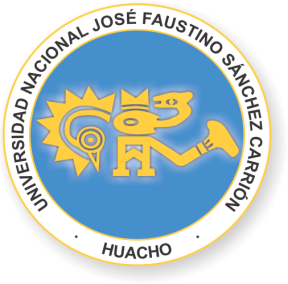 UNIVERSIDAD NACIONAL       JOSÉ FAUSTINO SÁNCHEZ CARRIÓNFACULTAD DE CIENCIAS SOCIALES Escuela  Profesional de SociologíaDATOS GENERALESSUMILLA Y DESCRIPCIÓN DEL CURSO:CAPACIDADES AL FINALIZAR EL CURSO:INDICADORES DE CAPACIDADES AL FINALIZAR EL CURSO:DESARROLLO DE LAS UNIDADES DIDACTICAS:MATERIALES EDUCATIVOS Y OTROS RECURSOS DIDÁCTICOS:Se utilizarán todos los materiales y recursos requeridos de acuerdo a la naturaleza de los temas programados. Básicamente serán:Medios escritos:Guía resumen por unidadesArtículos científicos seleccionados, para el desarrollo del cursoSeparatas con contenidos temáticosFotocopia de textos selectosLibros seleccionados según bibliografíaLecturas de autoayudaDilemas morales Mapas conceptualesMapas mentalesRevistasPeriódicosMedios visuales y electrónicos:PapelotesRota foliosGráficosProyector MultimediaPizarras electrónicasDVDLaptopVideos Medios Informáticos:InternetPlataformas virtualesProgramas de EnseñanzaServicios telemáticos: sitios web, correo electrónico, chats, foros.EVALUACIÓN:La evaluación es inherente al proceso de enseñanza aprendizaje y será continua y permanente.  Los criterios de evaluación son de desempeño, de producto y de conocimiento.EVIDENCIAS DE CONOCIMIENTO.Se proyectan en dos direcciones: analítico y autoevaluación. En cuanto al primer caso, medir la competencia a nivel interpretativo, argumentativo y propositivo, para ello debemos ver cómo identifica (describe, ejemplifica, relaciona, reconoce, explica, etc.); y la forma en que argumenta (plantea una afirmación, describe las refutaciones en contra de dicha afirmación, expone sus argumentos contra las refutaciones y arriba a conclusiones para corroborar la afirmación inicial) y la forma en que propone a través de establecer estrategias, valoraciones, generalizaciones, formulación de hipótesis, respuesta a situaciones, etc.En cuanto a la autoevaluación permite que el estudiante evidencie sus fracasos y sus éxitos, su autorregulación.Las evaluaciones de este nivel serán de respuestas simples, opción dicotómica, opción múltiple, de correlación, preguntas calculadas, percepción y valoración de videos, entre otros.EVIDENCIA DE DESEMPEÑO.Son pruebas en torno al manejo que el alumno hace de procedimientos y técnicas para realizar un actividad o resolver un problema. Esta evidencia pone en acción recursos cognitivos, recursos procedimentales y recursos afectivos; todo ello en una integración que evidencia un saber hacer reflexivo; en tanto, se puede verbalizar lo que se hace, fundamentar teóricamente la práctica y evidenciar un pensamiento estratégico, dado en la observación en torno a cómo se actúa en situaciones impredecibles.La evaluación de desempeño se evalúa ponderando cómo el estudiante aplica los procedimientos y técnicas en el diseño del trabajo y su desarrollo sistemático.EVIDENCIAS DE PRODUCTO.Están implicadas en las finalidades de la competencia, por tanto no es simplemente la entrega del producto, sino que tiene que ver con el campo de acción y los requerimientos del contexto de aplicación.La evaluación de producto se evidencia en la entrega oportuna de sus trabajos parciales de cada mes y el producto final.Además se tendrá en cuenta la asistencia como componente del desempeño, el 30% de inasistencia inhabilita el derecho a la evaluación.BIBLIOGRAFÍA Y REFERENCIAS WEB:UNIDAD DIDÁCTICA I:Ali E. y González L. (2010). Psicología Social. Editorial Helenica, Madrid (Espana), Guadalajara, México.Baron R. (1998): Psicología Social Madrid Prentince Hall.Fischman, D. (2004) El éxito es una decisión. Lima: El Comercio. U.P.C.Ibanez T. (2004): Introducción a la PsicologÍa. Ed Eureca MediaMichael A. Hogg, Grabam M. Vaughan. (2010) Psicología Social. Ed. Médica Panamericana.Myers D. (2005) Psicología Social. México: McGraw — Hill.Rodríguez R. y Moya M. (2011). Fundamentos de la Psicología Social. Ed. Piramide.Vallejo D. y de; Chico del Rio, M. (2013) Prácticas de Psicología Social. Ed. Pirámide.Warchel S. (2002): Psicología Social. International. Thonson Editores Mexico.http://wwwpsicologiacientifica.com/bv/psicologia-141-1-psicologia-social -de-la-salud.htmlhttps://dialnet.unirioja.es/descarga/articulo/3751621.pdf UNIDAD DIDÁCTICA II:Arias O. y Morales D. (2012). Psicología Social Aplicada. Ed. Médica Panamericana.Baron R. y Bygnd A. (1998): Psicología Social Madrid Prentince Hall.Clemente M. (1997): Psicología Social aplicada. Madrid. Pirámide.Fischman D. (2004) El éxito es una decisión. Lima: El Comercio. U.P.C.Ibanez T. (2004): Introducción a la Psicología. Ed Eureca MediaKimbie Ch. (2002). Psicología Social de las Américas. México: PearsonMyers, D. (2005) Psicología Social. México: McGraw — Hill.Rodríguez, J. (2008) Manual de Psicología Social de la Salud. España: SíntesisVallejo D. y de; Chico del Rio, M. (2013) Prácticas de Psicología Social. Ed. Pirámide.http://www.monografias.com/trabajos6/siso/siso.shtml https://psicologiaymente.net/social/estereotipos-prejuicios-discriminacionUNIDAD DIDÁCTICA III:Arias O. y Morales D. (2012). Psicología Social Aplicada. Ed. Médica Panamericana.Cava, M.J. (2000) La potenciación de la autoestima Barcelona: Paidós.Codina N. (1996): Práctica de Psicología Social. Barcelona.Diliguenski G.G. (1987): Psicología social de las clases. Buenos Aires. Cartago.Fischman D. (2004) El éxito es una decisión. Lima: El Comercio. U.P.C.Ibanez T. (2004): Introducción a la Psicología. Ed Eureca MediaKimbie, Ch. (2002). Psicología Social de las Américas. México: PearsonMichel A. West (2003) El trabajo eficaz en equipo. Bs. As: Paidós.Palomo, M. (2007) Liderazgo y motivación de equipos de trabajo. Madrid: ESIC.Rodríguez B. y Rosa; Moya, Miguel (2011). Fundamentos de la Psicología Social. Ed. Pirámide.Vallejo D. y de; Chico del Rio, Mercedes (2013). Prácticas de Psicología Social. Ed. Pirámide.http:/lwww.psíco.uniovi.es/REIPS/v3nl / articulo1html//PsicologiaSocialhttp://vdelpilar22.blogspot.pe/UNIDAD DIDÁCTICA IV:Ali E. y González L. (2010). Psicología Social. Editorial Helenica, Madrid (Espana), Guadalajara, México.Fischman D. (2000) El espejo del líder. Lima: El Comercio. U.P.C.Fischman D. (2004) El éxito es una decisión. Lima: El Comercio. U.P.C.La Fuente F. (2005) Sembrar valores, recoger futuro. Madrid: CCSMichael A. Hogg, Grabam M. Vaughan. (2010) Psicología Social. Ed. Médica Panamericana.Pardo L. (1999) Jóvenes construyendo su proyecto de vida. Bogotá: Cooperativa Editorial.Rose J. (2008) El Origen de los Prejuicios. Argentina: Lumen- HumanitasVallejo D. y de; Chico del Rio, Mercedes (2013). Prácticas de Psicología Social. Ed. Pirámide.https://es.wikipedia.org/wiki/Psicolog%C3%ADa_socialhttps://www.ecured.cu/Psicolog%C3%ADa_SocialPROBLEMAS QUE EL ESTUDIANTE RESOLVERÁ AL FINALIZAR EL CURSO:Huacho, Marzo del 2018__________________________________________Psic. VICTOR GERÓNIMO OVIEDO ALDAVEC.Ps.P. Nº 2391DOCENTE DEL CURSO LÍNEA DE CARRERAFORMACIÓN PROFESIONAL BÁSICACURSOPSICOLOGÍA SOCIALCÓDIGO154HORAST: 05            T:01            P:04CICLOIIIDENTIFICACIÓNEsta asignatura pertenece al área de formación profesional básica del plan de estudios de la carrera de Sociología. Es de carácter teórico – práctico, dividido en cuatro módulos didácticos. COMPETENCIASSu propósito es dotar al estudiante de los fundamentos básicos de la Psicología Social, los paradigmas y principales teorías respecto a la personalidad, contexto y conducta social, por lo que está concebido para el desarrollo de competencias que le permita al estudiante de Sociología describir con propiedad todo lo relacionado a la persona y el comportamiento social.CONTENIDO Abarcar los siguientes aspectos: Objeto y campo y de estudio de la Psicología SocialLa conducta y los eventos de la vida social.La conducta y evaluación de nuestro mundo social.La interacción social.PRODUCTOSSe culmina con el análisis de una Psicología especializada interpretada a través de identificar las nociones básicas sobre la Psicología Social su composición y estructura y cada una de ellas con los principales paradigmas Psicológicos y líneas teóricas y autores respectivosCAPACIDAD DE LA UNIDAD DIDACTICANOMBRE DE LA UNIDAD DIDACTICASEMANASUNIDADIDespués de delimitar el objeto de estudio de la psicología social, identifica el objeto y el campo de estudio de la psicología social con rigor científico en torno al estudio objetivo de la conducta humana.OBJETO DE CAMPO ESTUDIO DE LA PSICOLOGÍA SOCIAL1-23-4UNIDADIITeniendo en cuenta los diferentes campos de acción de la profesión, analiza la conducta humana y los eventos de la vida social utilizando estas, de la mejor manera para afrontar los diferentes problemas psicosociales que puedan presentarse al ejercer su profesión.LA CONDUCTA Y LOS EVENTOS DE LA VIDA SOCIAL 5-67-8UNIDADIIIConsiderando los entornos específicos de la conducta humana, explica las bases, premisas y factores que influyen en la evaluación de nuestro mundo social.LA CONDUCTA Y EVALUACIÓN DE NUESTRO MUNDO SOCIAL9-1011-12UNIDADIVTeniendo en cuenta los aspectos socioculturales de los individuos, establece las diferencias en la interacción social, teniendo la capacidad de diferenciar los rasgos y características normales y anormales.LA INTERACCIÓN SOCIAL13-1415-16N°INDICADORES DE CAPACIDAD AL FINALIZAR EL CURSO1Analizar la especificidad de la Psicología Social, dentro de un contexto sociocultural.2Compilar los estudios de la Psicología Social, sistematizándolos en campos específicos, como enfoques, corrientes y teorías de la Psicología Humana.3Identificar los principios organizadores de la explicación en la psicología social.4Fundamentar los métodos de investigación en la psicología social, confrontando las diversas corrientes teóricas de la psicología humana.5Debatir sobre los factores determinantes de la conducta social y el proceso de socialización. 6Argumentar la importancia de la naturaleza del yo como un ser social.7Establecer las diferencias existentes en el desarrollo social teniendo en cuenta cada etapa de evolución del individuo. Resaltando las condiciones de una evolución normal.8Juzgar las diferencias existentes en el pensamiento sobre nuestro mundo social y los modelos de proceso de cognición social.  9Explicar la naturaleza como formación y cambios de actitudes en el desarrollo social basándose en diferentes estudios de actualidad.10Sugerir el porqué del cambio de las perspectivas de la persuasión en el contexto sociocultural determinado.11Apreciar la prevención y reducción del prejuicio y la discriminación en los grupos sociales. 12Reconocer conceptual y casuísticamente que es la influencia social y la conducta de grupo.13Explicar las características de la situación y la atracción interpersonal como una necesidad de afiliación.14Debatir sobre las relaciones íntimas en la actualidad y los factores que se relacionan con este proceso.15Proponer estrategias y programas para prevenir la conducta agresiva, teniendo en cuenta las características del grupo revisando materiales académicos. 16Exponer las formas de comportamiento pro social tomando como sustento la interacción social y la teoría evolutiva.UNIDAD DIDÁCTICA I: OBJETO DE CAMPO ESTUDIO DE LA PSICOLOGÍA SOCIALCAPACIDAD DE LA UNIDAD DIDÁCTICA I: Después de delimitar el objeto de estudio de la psicología social, identifica el objeto y el campo de estudio de la psicología social  con rigor científico en torno al estudio objetivo de la conducta humana.CAPACIDAD DE LA UNIDAD DIDÁCTICA I: Después de delimitar el objeto de estudio de la psicología social, identifica el objeto y el campo de estudio de la psicología social  con rigor científico en torno al estudio objetivo de la conducta humana.CAPACIDAD DE LA UNIDAD DIDÁCTICA I: Después de delimitar el objeto de estudio de la psicología social, identifica el objeto y el campo de estudio de la psicología social  con rigor científico en torno al estudio objetivo de la conducta humana.CAPACIDAD DE LA UNIDAD DIDÁCTICA I: Después de delimitar el objeto de estudio de la psicología social, identifica el objeto y el campo de estudio de la psicología social  con rigor científico en torno al estudio objetivo de la conducta humana.CAPACIDAD DE LA UNIDAD DIDÁCTICA I: Después de delimitar el objeto de estudio de la psicología social, identifica el objeto y el campo de estudio de la psicología social  con rigor científico en torno al estudio objetivo de la conducta humana.CAPACIDAD DE LA UNIDAD DIDÁCTICA I: Después de delimitar el objeto de estudio de la psicología social, identifica el objeto y el campo de estudio de la psicología social  con rigor científico en torno al estudio objetivo de la conducta humana.CAPACIDAD DE LA UNIDAD DIDÁCTICA I: Después de delimitar el objeto de estudio de la psicología social, identifica el objeto y el campo de estudio de la psicología social  con rigor científico en torno al estudio objetivo de la conducta humana.CAPACIDAD DE LA UNIDAD DIDÁCTICA I: Después de delimitar el objeto de estudio de la psicología social, identifica el objeto y el campo de estudio de la psicología social  con rigor científico en torno al estudio objetivo de la conducta humana.UNIDAD DIDÁCTICA I: OBJETO DE CAMPO ESTUDIO DE LA PSICOLOGÍA SOCIALSEMANACONTENIDOSCONTENIDOSCONTENIDOSCONTENIDOSESTRATEGIA DIDÁCTICAESTRATEGIA DIDÁCTICAINDICADORES DE LOGRO DE LA CAPACIDADUNIDAD DIDÁCTICA I: OBJETO DE CAMPO ESTUDIO DE LA PSICOLOGÍA SOCIALSEMANACONCEPTUALPROCEDIMENTALPROCEDIMENTALACTITUDINALESTRATEGIA DIDÁCTICAESTRATEGIA DIDÁCTICAINDICADORES DE LOGRO DE LA CAPACIDADUNIDAD DIDÁCTICA I: OBJETO DE CAMPO ESTUDIO DE LA PSICOLOGÍA SOCIAL1Psicología social como disciplina aplicada de la Ciencia Psicológica.Juzgar la especificidad de la psicología social como disciplina aplicada de la ciencia psicológica.Juzgar la especificidad de la psicología social como disciplina aplicada de la ciencia psicológica.Participar en el encuadre del curso y en la organización de los equipos de trabajo.Seminario y método de preguntas.Seminario y método de preguntas.Analizar la especificidad de la Psicología Social, dentro de un contexto sociocultural.UNIDAD DIDÁCTICA I: OBJETO DE CAMPO ESTUDIO DE LA PSICOLOGÍA SOCIAL2Historia de la Psicología Social.Identificarlas bases y los principios de la psicología social como proceso histórico.Identificarlas bases y los principios de la psicología social como proceso histórico.Debatir el campo de estudio de la Psicología social como disciplina.Lectura intensa en torno a los diferentes enfoques de la psicología social.Lectura intensa en torno a los diferentes enfoques de la psicología social.Compilar los estudios de la Psicología Social, sistematizándolos en campos específicos, como enfoques, corrientes y teorías de la Psicología Humana.UNIDAD DIDÁCTICA I: OBJETO DE CAMPO ESTUDIO DE LA PSICOLOGÍA SOCIAL3Principios organizadores de la explicación de la Psicología Social.Diferenciar los principios organizadores de la explicación de la Psicología Social. Diferenciar los principios organizadores de la explicación de la Psicología Social. Cooperar en la organización de conceptos y teorías de la Psicología Social. Discusión de grupo. Discusión de grupo.Identificar los principios organizadores de la explicación en la psicología social.UNIDAD DIDÁCTICA I: OBJETO DE CAMPO ESTUDIO DE LA PSICOLOGÍA SOCIAL4Métodos de investigación en Psicología Social.Debatir sobre los métodos de investigación en Psicología Social.Debatir sobre los métodos de investigación en Psicología Social.Propone estrategias sobre la aplicación de los métodos de investigación en psicología social.Participación activa sobre el tema.Participación activa sobre el tema.Fundamentar los métodos de investigación en la psicología social, confrontando las diversas corrientes teóricas de la psicología humana.UNIDAD DIDÁCTICA I: OBJETO DE CAMPO ESTUDIO DE LA PSICOLOGÍA SOCIALEVALUACIÓN DE LA UNIDAD DIDÁCTICAEVALUACIÓN DE LA UNIDAD DIDÁCTICAEVALUACIÓN DE LA UNIDAD DIDÁCTICAEVALUACIÓN DE LA UNIDAD DIDÁCTICAEVALUACIÓN DE LA UNIDAD DIDÁCTICAEVALUACIÓN DE LA UNIDAD DIDÁCTICAEVALUACIÓN DE LA UNIDAD DIDÁCTICAUNIDAD DIDÁCTICA I: OBJETO DE CAMPO ESTUDIO DE LA PSICOLOGÍA SOCIALEVIDENCIA DE CONOCIMIENTOSEVIDENCIA DE CONOCIMIENTOSEVIDENCIA DE PRODUCTOEVIDENCIA DE PRODUCTOEVIDENCIA DE PRODUCTOEVIDENCIA DE DESEMPEÑOEVIDENCIA DE DESEMPEÑOUNIDAD DIDÁCTICA I: OBJETO DE CAMPO ESTUDIO DE LA PSICOLOGÍA SOCIALEvaluación escrita de 20 preguntas.Evaluación oral de la unidad didácticaEvaluación escrita de 20 preguntas.Evaluación oral de la unidad didácticaEntrega del avance programado mensual del análisis e interpretación del libro “El éxito es una decisión” de David Fishman.Entrega del avance programado mensual del análisis e interpretación del libro “El éxito es una decisión” de David Fishman.Entrega del avance programado mensual del análisis e interpretación del libro “El éxito es una decisión” de David Fishman.Participación activa en clase y en la organización del trabajo.Participación activa en clase y en la organización del trabajo.UNIDAD DIDÁCTICA II: LA CONDUCTA Y LOS EVENTOS DE LA VIDA SOCIALCAPACIDAD DE LA UNIDAD DIDÁCTICA II: Teniendo en cuenta los diferentes campos de acción de la profesión, analiza la conducta humana y los eventos de la vida social utilizando estas, de la mejor manera para afrontar los diferentes problemas psicosociales que puedan presentarse al ejercer su profesión.CAPACIDAD DE LA UNIDAD DIDÁCTICA II: Teniendo en cuenta los diferentes campos de acción de la profesión, analiza la conducta humana y los eventos de la vida social utilizando estas, de la mejor manera para afrontar los diferentes problemas psicosociales que puedan presentarse al ejercer su profesión.CAPACIDAD DE LA UNIDAD DIDÁCTICA II: Teniendo en cuenta los diferentes campos de acción de la profesión, analiza la conducta humana y los eventos de la vida social utilizando estas, de la mejor manera para afrontar los diferentes problemas psicosociales que puedan presentarse al ejercer su profesión.CAPACIDAD DE LA UNIDAD DIDÁCTICA II: Teniendo en cuenta los diferentes campos de acción de la profesión, analiza la conducta humana y los eventos de la vida social utilizando estas, de la mejor manera para afrontar los diferentes problemas psicosociales que puedan presentarse al ejercer su profesión.CAPACIDAD DE LA UNIDAD DIDÁCTICA II: Teniendo en cuenta los diferentes campos de acción de la profesión, analiza la conducta humana y los eventos de la vida social utilizando estas, de la mejor manera para afrontar los diferentes problemas psicosociales que puedan presentarse al ejercer su profesión.CAPACIDAD DE LA UNIDAD DIDÁCTICA II: Teniendo en cuenta los diferentes campos de acción de la profesión, analiza la conducta humana y los eventos de la vida social utilizando estas, de la mejor manera para afrontar los diferentes problemas psicosociales que puedan presentarse al ejercer su profesión.CAPACIDAD DE LA UNIDAD DIDÁCTICA II: Teniendo en cuenta los diferentes campos de acción de la profesión, analiza la conducta humana y los eventos de la vida social utilizando estas, de la mejor manera para afrontar los diferentes problemas psicosociales que puedan presentarse al ejercer su profesión.CAPACIDAD DE LA UNIDAD DIDÁCTICA II: Teniendo en cuenta los diferentes campos de acción de la profesión, analiza la conducta humana y los eventos de la vida social utilizando estas, de la mejor manera para afrontar los diferentes problemas psicosociales que puedan presentarse al ejercer su profesión.UNIDAD DIDÁCTICA II: LA CONDUCTA Y LOS EVENTOS DE LA VIDA SOCIALSEMANACONTENIDOSCONTENIDOSCONTENIDOSCONTENIDOSCONTENIDOSESTRATEGIA DIDÁCTICAINDICADORES DE LOGRO DE LA CAPACIDADUNIDAD DIDÁCTICA II: LA CONDUCTA Y LOS EVENTOS DE LA VIDA SOCIALSEMANACONCEPTUALPROCEDIMENTALPROCEDIMENTALACTITUDINALACTITUDINALESTRATEGIA DIDÁCTICAINDICADORES DE LOGRO DE LA CAPACIDADUNIDAD DIDÁCTICA II: LA CONDUCTA Y LOS EVENTOS DE LA VIDA SOCIAL5El proceso de socialización.Revisar bibliografía especializada respecto al proceso de socialización y la influencia de la cultura sobre el comportamiento social.Revisar bibliografía especializada respecto al proceso de socialización y la influencia de la cultura sobre el comportamiento social.Asumir valorativamente el proceso de socialización y su relación con la interculturalidad.Asumir valorativamente el proceso de socialización y su relación con la interculturalidad.Exposición magistral.Debatir sobre los factores determinantes de la conducta social y el proceso de socialización. UNIDAD DIDÁCTICA II: LA CONDUCTA Y LOS EVENTOS DE LA VIDA SOCIAL6La naturaleza del yo como un ser social.Juzgar sobre la importancia del yo como una estructura del conocimiento.Juzgar sobre la importancia del yo como una estructura del conocimiento.Establecer un cuadro resumen sobre los aspectos relevantes de la evaluación del yo.Establecer un cuadro resumen sobre los aspectos relevantes de la evaluación del yo.Presentación de videos sobre los modelos de interculturalidad.Argumentar la importancia de la naturaleza del yo como un ser social.UNIDAD DIDÁCTICA II: LA CONDUCTA Y LOS EVENTOS DE LA VIDA SOCIAL7La autopresentación y percepción de la persona.Obtener información en torno al auto presentación y percepción de la persona.Obtener información en torno al auto presentación y percepción de la persona.Participar comentando el análisis e interpretación de lecturas socializándolas en clases.Participar comentando el análisis e interpretación de lecturas socializándolas en clases.Lectura comentada sobre teorías del yo contemporáneas.Establecer las diferencias existentes en el desarrollo social teniendo en cuenta cada etapa de evolución del individuo. Resaltando las condiciones de una evolución normal.UNIDAD DIDÁCTICA II: LA CONDUCTA Y LOS EVENTOS DE LA VIDA SOCIAL8El pensamiento sobre nuestro mundo social.Identificarlas formas de pensamiento sobre nuestro mundo social.Identificarlas formas de pensamiento sobre nuestro mundo social.Establecer diferencias y/o similitudes sobre algunas formas de pensamiento.Establecer diferencias y/o similitudes sobre algunas formas de pensamiento.Discusión de grupo.Juzgar las diferencias existentes en el pensamiento sobre nuestro mundo social y los modelos de proceso de cognición social.  UNIDAD DIDÁCTICA II: LA CONDUCTA Y LOS EVENTOS DE LA VIDA SOCIALEVALUACIÓN DE LA UNIDAD DIDÁCTICAEVALUACIÓN DE LA UNIDAD DIDÁCTICAEVALUACIÓN DE LA UNIDAD DIDÁCTICAEVALUACIÓN DE LA UNIDAD DIDÁCTICAEVALUACIÓN DE LA UNIDAD DIDÁCTICAEVALUACIÓN DE LA UNIDAD DIDÁCTICAEVALUACIÓN DE LA UNIDAD DIDÁCTICAUNIDAD DIDÁCTICA II: LA CONDUCTA Y LOS EVENTOS DE LA VIDA SOCIALEVIDENCIA DE CONOCIMIENTOSEVIDENCIA DE CONOCIMIENTOSEVIDENCIA DE PRODUCTOEVIDENCIA DE PRODUCTOEVIDENCIA DE DESEMPEÑOEVIDENCIA DE DESEMPEÑOEVIDENCIA DE DESEMPEÑOUNIDAD DIDÁCTICA II: LA CONDUCTA Y LOS EVENTOS DE LA VIDA SOCIALEvaluación escrita de 20 preguntas.Evaluación oral de la unidad didácticaEvaluación escrita de 20 preguntas.Evaluación oral de la unidad didácticaEntrega   de la parte I del análisis e interpretación del libro “El éxito es una decisión de David Fishman”.Entrega de trabajos de investigación monográficos individuales.Entrega   de la parte I del análisis e interpretación del libro “El éxito es una decisión de David Fishman”.Entrega de trabajos de investigación monográficos individuales.Asistencia puntual, participación organizada y activa en el desarrollo de la investigación relacionada a la psicología social.Asistencia puntual, participación organizada y activa en el desarrollo de la investigación relacionada a la psicología social.Asistencia puntual, participación organizada y activa en el desarrollo de la investigación relacionada a la psicología social.UNIDAD DIDÁCTICA III: LA CONDUCTA Y EVALUACIÓN DE NUESTRO MUNDO SOCIALCAPACIDAD DE LA UNIDAD DIDÁCTICA III: Considerando los entornos específicos de la conducta humana, explica las bases, premisas y factores que influyen en la evaluación de nuestro mundo social.CAPACIDAD DE LA UNIDAD DIDÁCTICA III: Considerando los entornos específicos de la conducta humana, explica las bases, premisas y factores que influyen en la evaluación de nuestro mundo social.CAPACIDAD DE LA UNIDAD DIDÁCTICA III: Considerando los entornos específicos de la conducta humana, explica las bases, premisas y factores que influyen en la evaluación de nuestro mundo social.CAPACIDAD DE LA UNIDAD DIDÁCTICA III: Considerando los entornos específicos de la conducta humana, explica las bases, premisas y factores que influyen en la evaluación de nuestro mundo social.CAPACIDAD DE LA UNIDAD DIDÁCTICA III: Considerando los entornos específicos de la conducta humana, explica las bases, premisas y factores que influyen en la evaluación de nuestro mundo social.CAPACIDAD DE LA UNIDAD DIDÁCTICA III: Considerando los entornos específicos de la conducta humana, explica las bases, premisas y factores que influyen en la evaluación de nuestro mundo social.CAPACIDAD DE LA UNIDAD DIDÁCTICA III: Considerando los entornos específicos de la conducta humana, explica las bases, premisas y factores que influyen en la evaluación de nuestro mundo social.CAPACIDAD DE LA UNIDAD DIDÁCTICA III: Considerando los entornos específicos de la conducta humana, explica las bases, premisas y factores que influyen en la evaluación de nuestro mundo social.UNIDAD DIDÁCTICA III: LA CONDUCTA Y EVALUACIÓN DE NUESTRO MUNDO SOCIALSEMANACONTENIDOSCONTENIDOSCONTENIDOSCONTENIDOSCONTENIDOSESTRATEGIA DIDÁCTICAINDICADORES DE LOGRO DE LA CAPACIDADUNIDAD DIDÁCTICA III: LA CONDUCTA Y EVALUACIÓN DE NUESTRO MUNDO SOCIALSEMANACONCEPTUALPROCEDIMENTALPROCEDIMENTALACTITUDINALACTITUDINALESTRATEGIA DIDÁCTICAINDICADORES DE LOGRO DE LA CAPACIDADUNIDAD DIDÁCTICA III: LA CONDUCTA Y EVALUACIÓN DE NUESTRO MUNDO SOCIAL9Las actitudes.Reconoce la naturaleza y la formación de actitudes, teniendo en cuenta los factores contextuales de la sociedad. Reconoce la naturaleza y la formación de actitudes, teniendo en cuenta los factores contextuales de la sociedad. Resolver dudas sobre los trabajos asignados; sobre las actitudes de los estudiantes sobre el aborto.Resolver dudas sobre los trabajos asignados; sobre las actitudes de los estudiantes sobre el aborto.Aplicación de encuestas.Explicar la naturaleza como formación y cambios de actitudes en el desarrollo social basándose en diferentes estudios de actualidad. UNIDAD DIDÁCTICA III: LA CONDUCTA Y EVALUACIÓN DE NUESTRO MUNDO SOCIAL10La persuasión y las variables de comunicación.Explica la función del yo en la persuasión. Explica la función del yo en la persuasión. Debatir sobre la influencia de la percepción subliminal y persuasión en los medios de comunicación. Debatir sobre la influencia de la percepción subliminal y persuasión en los medios de comunicación. Lectura comentada sobre persuasión subliminal y medios de comunicación.Sugierir el porqué del cambio de las perspectivas de la persuasión en el contexto sociocultural determinado.UNIDAD DIDÁCTICA III: LA CONDUCTA Y EVALUACIÓN DE NUESTRO MUNDO SOCIAL11El prejuicio y la discriminación.Fundamenta el porqué de los motivos y factores sociales que moldean el prejuicio y la discriminación.Fundamenta el porqué de los motivos y factores sociales que moldean el prejuicio y la discriminación.Deliberar en relación   al prejuicio y discriminación en nuestra sociedad.Deliberar en relación   al prejuicio y discriminación en nuestra sociedad.Talleres de estudio y análisis sobre        la convivencia universitaria “Aquí todos somos importantes”.Apreciar la prevención y reducción del prejuicio y la discriminación en los grupos sociales.UNIDAD DIDÁCTICA III: LA CONDUCTA Y EVALUACIÓN DE NUESTRO MUNDO SOCIAL12La influencia social y la conducta de grupo.Analiza las consecuencias conductuales de la influencia social.Analiza las consecuencias conductuales de la influencia social.Compartir la comprensión hacia un entendimiento unificado de la influencia social.Compartir la comprensión hacia un entendimiento unificado de la influencia social.Trabajo en equipo sobre la toma de decisiones.Reconocer conceptual y casuísticamente que es la influencia social y la conducta de grupo.UNIDAD DIDÁCTICA III: LA CONDUCTA Y EVALUACIÓN DE NUESTRO MUNDO SOCIALEVALUACIÓN DE LA UNIDAD DIDÁCTICAEVALUACIÓN DE LA UNIDAD DIDÁCTICAEVALUACIÓN DE LA UNIDAD DIDÁCTICAEVALUACIÓN DE LA UNIDAD DIDÁCTICAEVALUACIÓN DE LA UNIDAD DIDÁCTICAEVALUACIÓN DE LA UNIDAD DIDÁCTICAEVALUACIÓN DE LA UNIDAD DIDÁCTICAUNIDAD DIDÁCTICA III: LA CONDUCTA Y EVALUACIÓN DE NUESTRO MUNDO SOCIALEVIDENCIA DE CONOCIMIENTOSEVIDENCIA DE CONOCIMIENTOSEVIDENCIA DE PRODUCTOEVIDENCIA DE PRODUCTOEVIDENCIA DE DESEMPEÑOEVIDENCIA DE DESEMPEÑOEVIDENCIA DE DESEMPEÑOUNIDAD DIDÁCTICA III: LA CONDUCTA Y EVALUACIÓN DE NUESTRO MUNDO SOCIALEvaluación escrita de 20 preguntas.Evaluación oral de la unidad didácticaEvaluación escrita de 20 preguntas.Evaluación oral de la unidad didácticaEntrega y exposición de los trabajos individuales.Entrega y exposición de los trabajos individuales.Asistente puntual a clases y participación organizada y activa en el desarrollo de la investigación asumida.Asistente puntual a clases y participación organizada y activa en el desarrollo de la investigación asumida.Asistente puntual a clases y participación organizada y activa en el desarrollo de la investigación asumida.UNIDAD DIDÁCTICA IVLA INTERACCIÓN SOCIALCAPACIDAD DE LA UNIDAD DIDÁCTICA IV: Teniendo en cuenta los aspectos socioculturales de los individuos, establece las diferencias en la interacción social, teniendo la capacidad de diferenciar los rasgos y características normales y anormales.CAPACIDAD DE LA UNIDAD DIDÁCTICA IV: Teniendo en cuenta los aspectos socioculturales de los individuos, establece las diferencias en la interacción social, teniendo la capacidad de diferenciar los rasgos y características normales y anormales.CAPACIDAD DE LA UNIDAD DIDÁCTICA IV: Teniendo en cuenta los aspectos socioculturales de los individuos, establece las diferencias en la interacción social, teniendo la capacidad de diferenciar los rasgos y características normales y anormales.CAPACIDAD DE LA UNIDAD DIDÁCTICA IV: Teniendo en cuenta los aspectos socioculturales de los individuos, establece las diferencias en la interacción social, teniendo la capacidad de diferenciar los rasgos y características normales y anormales.CAPACIDAD DE LA UNIDAD DIDÁCTICA IV: Teniendo en cuenta los aspectos socioculturales de los individuos, establece las diferencias en la interacción social, teniendo la capacidad de diferenciar los rasgos y características normales y anormales.CAPACIDAD DE LA UNIDAD DIDÁCTICA IV: Teniendo en cuenta los aspectos socioculturales de los individuos, establece las diferencias en la interacción social, teniendo la capacidad de diferenciar los rasgos y características normales y anormales.CAPACIDAD DE LA UNIDAD DIDÁCTICA IV: Teniendo en cuenta los aspectos socioculturales de los individuos, establece las diferencias en la interacción social, teniendo la capacidad de diferenciar los rasgos y características normales y anormales.CAPACIDAD DE LA UNIDAD DIDÁCTICA IV: Teniendo en cuenta los aspectos socioculturales de los individuos, establece las diferencias en la interacción social, teniendo la capacidad de diferenciar los rasgos y características normales y anormales.UNIDAD DIDÁCTICA IVLA INTERACCIÓN SOCIALSEMANACONTENIDOSCONTENIDOSCONTENIDOSCONTENIDOSCONTENIDOSESTRATEGIA DIDÁCTICAINDICADORES DE LOGRO DE LA CAPACIDADUNIDAD DIDÁCTICA IVLA INTERACCIÓN SOCIALSEMANACONCEPTUALPROCEDIMENTALPROCEDIMENTALACTITUDINALACTITUDINALESTRATEGIA DIDÁCTICAINDICADORES DE LOGRO DE LA CAPACIDADUNIDAD DIDÁCTICA IVLA INTERACCIÓN SOCIAL13La atracción interpersonal.Identificarlas características de la situación y atracción interpersonal. Identificarlas características de la situación y atracción interpersonal. Sustentar conceptos claros sobre la necesidad de afiliación y la atracción interpersonal.Sustentar conceptos claros sobre la necesidad de afiliación y la atracción interpersonal.Presentación temática de videos sobre conducta agresiva.Explicar las características de la situación y la atracción interpersonal como una necesidad de afiliación.UNIDAD DIDÁCTICA IVLA INTERACCIÓN SOCIAL14Las relaciones íntimas.Discutir sobre la importancia de la amistad y las relaciones románticas en nuestra sociedad actual.Discutir sobre la importancia de la amistad y las relaciones románticas en nuestra sociedad actual.Aplicar las teorías psicológicas en el desarrollo en las relaciones íntimas como una forma de ejercicio de la carrera.Aplicar las teorías psicológicas en el desarrollo en las relaciones íntimas como una forma de ejercicio de la carrera.Lectura comentada ¿Qué causan los celos y cómo poder afrontarlos?.Debatir sobre las relaciones íntimas en la actualidad y los factores que se relacionan con este proceso.UNIDAD DIDÁCTICA IVLA INTERACCIÓN SOCIAL15La conducta agresiva.Identificar los principales factores bío psicosociales que influyen en la conducta agresiva.Identificar los principales factores bío psicosociales que influyen en la conducta agresiva.Debatir haciendo las diferencias entre las causas de la conducta agresiva y su prevención.Debatir haciendo las diferencias entre las causas de la conducta agresiva y su prevención.Encuesta sobre problemas psicosociales de la adolescencia.Proponer estrategias y programas para prevenir la conducta agresiva, teniendo en cuenta las características del grupo revisando materiales académicos.UNIDAD DIDÁCTICA IVLA INTERACCIÓN SOCIAL16El comportamiento pro social.Esbozar estrategias y programas para incentivar el desarrollo del comportamiento prosocial en nuestra sociedad.Esbozar estrategias y programas para incentivar el desarrollo del comportamiento prosocial en nuestra sociedad.Proponer planes y programas para incentivar el desarrollo del comportamiento pro social.Proponer planes y programas para incentivar el desarrollo del comportamiento pro social.Discusión de grupos.Exponer las formas de comportamiento pro social tomando como sustento la interacción social y la teoría evolutiva.UNIDAD DIDÁCTICA IVLA INTERACCIÓN SOCIALEVALUACIÓN DE LA UNIDAD DIDÁCTICAEVALUACIÓN DE LA UNIDAD DIDÁCTICAEVALUACIÓN DE LA UNIDAD DIDÁCTICAEVALUACIÓN DE LA UNIDAD DIDÁCTICAEVALUACIÓN DE LA UNIDAD DIDÁCTICAEVALUACIÓN DE LA UNIDAD DIDÁCTICAEVALUACIÓN DE LA UNIDAD DIDÁCTICAUNIDAD DIDÁCTICA IVLA INTERACCIÓN SOCIALEVIDENCIA DE CONOCIMIENTOSEVIDENCIA DE CONOCIMIENTOSEVIDENCIA DE PRODUCTOEVIDENCIA DE PRODUCTOEVIDENCIA DE DESEMPEÑOEVIDENCIA DE DESEMPEÑOEVIDENCIA DE DESEMPEÑOUNIDAD DIDÁCTICA IVLA INTERACCIÓN SOCIALEvaluación escrita de 20 preguntas.Evaluación oral de la unidad didácticaEvaluación escrita de 20 preguntas.Evaluación oral de la unidad didácticaExposición de los trabajos en equipo (trabajo final concluido).Presentación final de la parte II del Libro “El éxito es una decisión de David Fishman”.Exposición de los trabajos en equipo (trabajo final concluido).Presentación final de la parte II del Libro “El éxito es una decisión de David Fishman”.Asistencia puntual y participación activa en los debates a nivel interpretativo, argumentativo y propositivo respecto al desarrollo psicológico.Asistencia puntual y participación activa en los debates a nivel interpretativo, argumentativo y propositivo respecto al desarrollo psicológico.Asistencia puntual y participación activa en los debates a nivel interpretativo, argumentativo y propositivo respecto al desarrollo psicológico.MAGNITUD CAUSAL OBJETIVO DEL PROBLEMAACCIÓN MÉTRICA DE VINCULACIÓNCONSECUENCIA MÉTRICA VINCULANTE DE LA ACCIÓNAlto índices de embarazos adolescentes. 40%Abortos clandestinosMadres adolescentes Deserción universitaria  Incremento del consumo de alcohol. 50%Conductas agresivas Enfermedades mentalesEnfermedades físicas Bajo rendimiento académico Deserción universitaria Alto nivel de prejuicios y discriminación en nuestra sociedad. 35%Baja autoestima Conductas autodestructivas Deserción universitaria y laboral Alto porcentaje de celos enfermizos en la relación de pareja.  40%Agresividad verbal y física contra la parejaConductas autodestructivasConductas obsesivas  